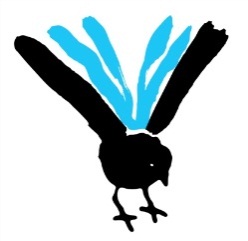 Vaskin kokoelmatyöryhmä			5.9.16Vaskin kokoelmatyöryhmän tehtäviä vuonna 2017Yhteiskäyttöiseen kokoelmaan liittyvien käytäntöjen kehittäminen ja seuranta Vuonna 2017 ajankohtaista on erityisestiKokoelmien kellutuskellutuksen toteuttaminen Turun kaupunginkirjastossa ja siitä saatujen kokemusten arviointi Vaskin näkökulmastacHQ-ohjelman hankinta Turulle / Vaskille?vaskitasoiseen kellutukseen ja yhteishankintaan liittyvän rahoituksen anominen syksyllä 2017?Hankintaprosessin tehostaminenns. hankintaportaalin käyttöönottouudet kirjallisuuden hankintakäytännöt ja hankintapaikatE-aineistote-aineistokokoelman ylläpito ja kehittäminen, tarjolla olevien aineistojen seuranta ja testaaminen, hankintaehdotuksete-aineistojen käytön seuranta ja raportointi Vaski-johtoryhmälledigitointi: Varsinais-Suomen muisti -projektin seuranta Yhteiskäyttöisten kokoelmien laadusta huolehtiminenyhteiskäyttöisen kokoelman monipuolisuusvarastointilinjauksetkysytyimpien aineistojen riittävyys, käytäntönä varatuimpien lista kuukausittain tiedoksi Vaski-johtoryhmälle ja muille intressiryhmilleKokoelma-aiheinen koulutuspäivä(t)vuonna 2016 järjestetään kaksi kokoelma-aiheista koulutuspäivää 14.1. ja 15.11. Onko tarvetta vastaaville vuonna 2017?